First Name of Application CV No 1623594Whatsapp Mobile: +971504753686 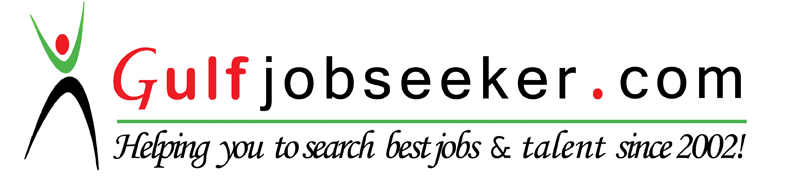 To get contact details of this candidate Purchase our CV Database Access on this link.http://www.gulfjobseeker.com/employer/services/buycvdatabase.php CAREER OBJECTIVETo work in an organization where I can utilize my skills and learn so that I contribute towards the growth of the company and self. PROFESSIONAL EXPERIENCE:Al Amanah Medical Center Sharjah (April 2015-Till date)Designation: Insurance CoordinatorROLES / RESPONSIBILITIES:Billing Insurance Claims(Paper claims and E-claims). Assisting patients with eligibility and benefit coverage questions.  Taking approval for medical procedures.  Preparing monthly insurance billing statement. Checking payment details of the claims with different insurance companies.Company : Cognizant Technology Solution, Bangalore ( May 2013 – Sep 2014 )Designation : Senior Process ExecutiveApplication : Facet Applications, Excel, MS Word, OutlookCompany : Infosys BPO Ltd, Bangalore ( Feb 2011 – April 2013 )Designation : Process Executive Application : Qblue Application, Excel, MS word, OutlookROLES / RESPONSIBILITIES: Processing the healthcare claim as per the client requirement.Resolved all the queries at first priority or by forwarding to concern team for necessary action.  Ensure that the SLA’s are timely met with Zero percent escalations and ensure that the quality is not hampered. Utilize technical skills and problem solving abilities to assess end-user needs Experience in Report generation and customization, auditing and mentoring. Strong communicator exhibited by skill in working closely with customer to identify and resolve problems. Mentoring for new batches.Consistently exceeding production expectation goals with concentration on assigned turnaround time.Have been successful in driving team to meet the client exceptionACHIEVEMENTS AND TRAININGS:Completed the Healthcare T100 certification program of Infosys BPO Ltd.Employee Engagement Award from Infosys BPO Ltd.WOW award for 100% quality and performance from  CognizantOpel Award for outstanding performance, productivity and dedicated services from Cognizant.Educational Details2009			St. Agnes college Mangalore		IndiaBCA			2006			Govinda Dasa college Mangalore		India   XII 2004			Vidhyadhayini High School			IndiaX STD                           Mangalore                                                SPECIAL SKILLS AND ABILITIES:Ability to manage my task ensuring that the quality of tasks are highAbility to work under pressureSelf-motivated and polite personality Dynamic, proactive and dedicated in order to accomplish company targets and deadlinesAbility to learn new sectors and adapt to changes in the working environmentEfficient in time management and able to handle work pressure with ease and accuracyCapable of handling confidential mattersAbility to work well within a teamADDITIONAL INORMATIONAge 			:25      Date of birth 		: 22/03/1989Gender 		: FemaleNationality 		: IndianMarital status		: MarriedLanguage 		 :English, Hindi, Kannada, Tulu